Richtlijnen aanvraag afwijking 25-jaarregelWanneer van toepassing?In geval van  vervanging van capaciteit : in geval van een vervangingsnieuwbouw of grondige verbouwingswerken waarvoor het forfait werd aangevraagd, dient nagegaan of die werken betrekking hebben op initieel door VIPA gesubsidieerde capaciteit. Gelieve in dat geval VIPA hiervan zeker nog tijdig (reeds bij reactie op de oproep) op de hoogte te brengen, zodat kan vermeden worden dat dit bij een latere, grondigere inspectie wordt vastgesteld (wanneer er geen actie meer kan worden ondernomen).

 U dient er vooral op te letten dat voor:De aanvraag infrastructuurforfait: 25 jaar is verstreken tussen de datum van initiële ingebruikname van de indertijd door VIPA gesubsidieerde woonzorgkamers en de datum van de ingebruikname van de nieuwe of vernieuwde woonzorgkamers voor het infrastructuurforfait;De VIPA-subsidieregeling: op moment van het verlaten, afbraak of leegstand van het oude, VIPA gesubsidieerde woonzorgkamers,  die woonzorgkamers 25 jaar werden gebruikt voor de bestemming waarvoor zij gesubsidieerd werden (woonzorgcentrum of kortverblijf).Wat te doen indien er minder dan 25 jaar is verstreken?Bij de reactie op de oproep vermeldt u in de formele beslissing van de Raad van Bestuur of OCMW-raadsbeslissing voor welke kamers de 25 jaar niet werd gehaald.Terzelfdertijd of binnen korte tijdspanne start u een afwijkingsaanvraag op. Die bestaat uit een formele brief  gericht aan VIPA voor aanvraag van afwijking van de 25 jaar-regel:“Hierbij vragen wij afwijking van de 25-jaarregel conform artikel 41, BVR houdende de procedureregels inzake de infrastructuur voor persoonsgebonden aangelegenheden van 8/6/1999 zoals werd beslist op de Raad van Bestuur/ OCMW-raad/OCMW-college van…”Voor een afwijkingsaanvraag is het van belang dat u in een bijlage naar best vermogen een antwoord biedt op de volgende vragen:Korte historische schetsInitiële dossiernummer VIPA + kopie van de subsidiebelofteMet betrekking tot de bestaande woongelegenheden:Aantal  initieel met VIPA gesubsidieerde plaatsenInitiële datum subsidiebelofte en datum van ingebruikname van de VIPA gesubsidieerde capaciteitWat is de bestemming hiervan: Leegstand (pand wordt verlaten, want gehuurd of via erfpacht betrokken van een derde)AfbraakNieuwe bestemming:Binnen de welzijns-en zorgsector: dwz als woonzorgcentrum, kortverblijf,  maar ook als instelling voor 1 van de andere door VIPA gesubsidieerde sectoren?Buiten de sector: Voor sociale doeleinden: onderwijs, sociale huisvesting?Voor commerciële doeleinden: woonappartementen, kantoorgebouw,…Met betrekking tot de nieuwe woongelegenheden (ter vervanging van de initieel door VIPA gesubsidieerde woongelegenheden):Wanneer is de start van de werken gepland?Wanneer zullen de nieuwe woongelegenheden in gebruik gaan?Indien minder dan 25 jaar is verstreken tussen datum ingebruikname van initieel door VIPA gesubsidieerde infrastructuur en de geplande ingebruikname van de capaciteit waarvoor forfaitaanvraag: welke gronden kan u inroepen om een afwijking van de 25jaarregel te vragen? Voorbeelden:Verplicht verlaten van het gebouw (want erfpacht/opstal van de grond was initieel maar 20 jaar, onteigening,…)Te kleine oppervlakte eenpersoonskamersNiet aangepaste sanitaire cellenHet niet voldoen aan de brandveiligheidsnormenAndere (bouwtechnische/wettelijke) opmerkingen bij inspectierondesNoodzaak van integratie op 1 campusAndere:…Gelieve dit zoveel mogelijk te onderbouwen met bewijsstukken (inspectieverslagen, contracten van erfpacht/opstal)Relevante regelgeving:3.1 VIPA- Subsidies (oude regelgeving):In geval van initieel klassieke subsidiëring: (https://codex.vlaanderen.be/Portals/Codex/documenten/1006889.html)BVR procedureregels 8 juni 1999:Artikel 41:§ 2. De aanvrager is ertoe gehouden, wat betreft de gesubsidieerde onroerende goederen gedurende de concrete minimumperiode, vermeld in artikel 12 van het decreet, en wat betreft de gesubsidieerde roerende goederen gedurende een periode van vijf jaar voor de medische uitrusting of de bijzondere uitrusting en van tien jaar voor de andere roerende goederen, elke vervreemding, elke bezwaring met een zakelijk recht of genotsrecht, of elke concrete bestemmingswijziging van het gesubsidieerde goed aan de uitdrukkelijke en voorafgaande toestemming te onderwerpen ofwel van het Fonds als het gesubsidieerde goed een bestemming krijgt in het kader van de persoonsgebonden aangelegenheden, vermeld in artikel 5 van de bijzondere wet van 8 augustus 1980 tot hervorming der instellingen, als die aangelegenheden vallen onder het beleidsdomein waartoe het Fonds behoort, ofwel van de minister in de andere gevallen. De toestemming van de minister kan alleen maar gegeven worden na gunstig advies van de Inspectie van Financiën.

Als de investeringswaarborg is verleend en de gewaarborgde lening nog niet volledig is afbetaald door de aanvrager, wordt bij de aanvraag van een uitdrukkelijke en voorafgaande toestemming een document gevoegd waarin de financier zich akkoord verklaart met de aanvraag. Als de investeringswaarborg is verleend en de gewaarborgde lening nog niet volledig is afbetaald door de aanvrager, moet de uitdrukkelijke en voorafgaande toestemming, vermeld in het eerste lid, ook gevraagd worden na de periodes, vermeld in het eerste lid.

Met behoud van de toepassing van het eerste lid, is het centrum voor kinderzorg en gezinsondersteuning zoals omschreven in artikel 2 van het besluit van de Vlaamse Regering van 9 november 2012 inzake erkenning en subsidiëring van de centra voor kinderzorg en gezinsondersteuning, dat een residentiële functie of de typemodule ambulante opvang of ambulante pedagogische training van ouders samen met kinderen in groepsverband aanbiedt, ertoe gehouden, wat de door het Fonds gesubsidieerde onroerende goederen betreft, deze gedurende minstens een periode van acht jaar, te rekenen vanaf de subsidiebelofte, te gebruiken voor het aanbieden van de functie respectievelijk typemodule waarvoor men een investeringssubsidie heeft verkregen.In geval van initieel alternatieve subsidiëring: (https://codex.vlaanderen.be/Portals/Codex/documenten/1020321.html#H1052935)Artikel 87, zelfde tekst als bij klassieke subsidiëring.Decreet (https://codex.vlaanderen.be/Portals/Codex/documenten/1000160.html): Decreet VIPA-bevoegdheden: decreet inzake de infrastructuur voor persoonsgebonden aangelegenheden van 23/2/1994.Artikel 12. (25/07/2015- ...) De aanvrager moet minstens over een genotsrecht beschikken op het project waarvoor de aanvraag voor een investeringssubsidie wordt gedaan, voor een periode die voor onroerende goederen in elk geval minstens vijfentwintig jaar bedraagt en voor roerende goederen in elk geval minstens vijf jaar bedraagt. De Vlaamse Regering kan een langere periode bepalen. Als de aanvrager en de eigenaar of de houder van de zakelijke rechten op de grond waarop een project wordt voorzien, twee verschillende personen zijn, mag er geen ongeoorloofde verwantschap bestaan tussen hen. De Vlaamse Regering legt de voorwaarden vast waaronder er sprake is van een ongeoorloofde verwantschap.3.2 Infrastructuurforfait: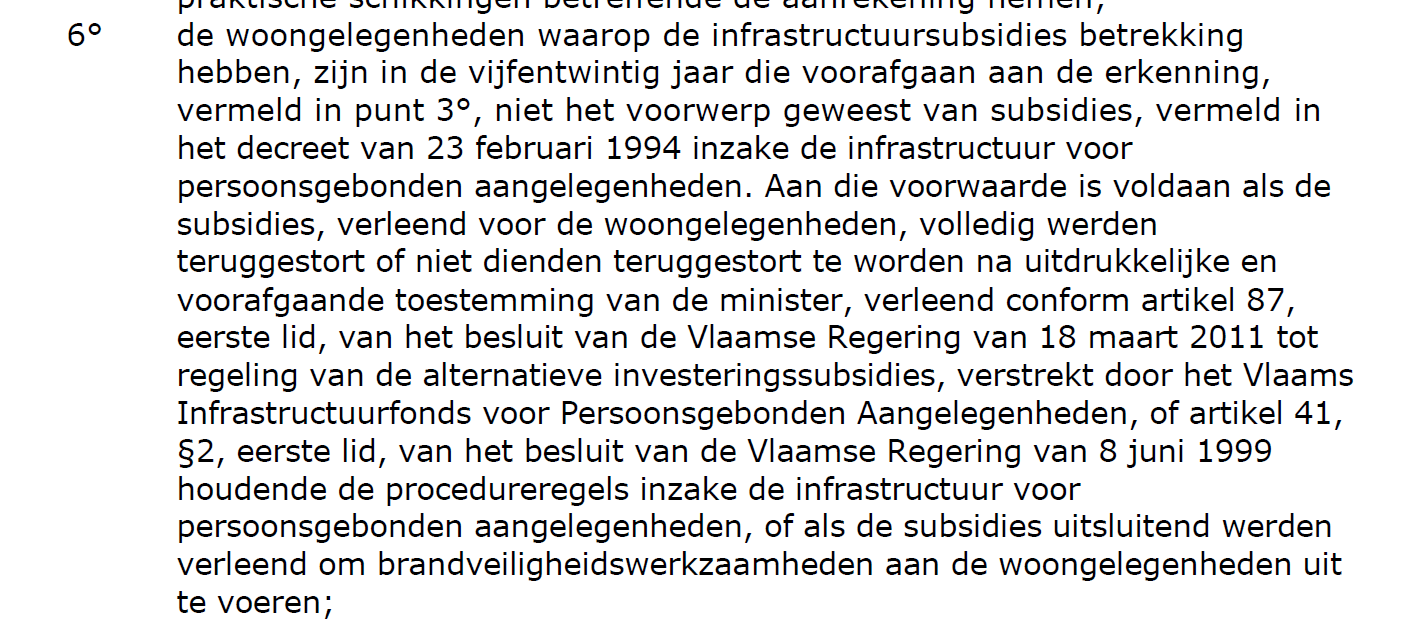 